N___20Ա-վ2____                              	                         « 10 »  __հոկտեմբեր__2022 թ.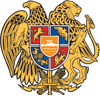 ԳԻՏԱԿԱՆ ԱՍՏԻՃԱՆՆԵՐԻ ՇՆՈՐՀՈՒՄԸ ՀԱՍՏԱՏԵԼՈՒԵՎ ՎԿԱՅԱԳՐԵՐՈՎ ԱՄՐԱԳՐԵԼՈՒ ՄԱՍԻՆՀամաձայն  ՀՀ Կառավարության 08.08.1997թ. հ. 327 որոշմամբ հաստատված <<Հայաստանի Հանրապետությունում գիտական աստիճանաշնորհման կանոնակարգի>> 5-րդ գլխի 36-րդ կետի և ՀՀ ԿԳՄՍ նախարարի 14.08.2019թ. հ.31-Լ հրամանով հաստատված <<Հայաստանի Հանրապետության բարձրագույն որակավորման կոմիտեի կանոնադրության>> 3-րդ գլխի 11-րդ կետի 8) ենթակետի՝	Հաստատել և վկայագրերով ամրագրել.1.Երևանի պետական համալսարանում գործող ԲՈԿ-ի 051 Կենսաֆիզիկայի մասնագիտական խորհրդի որոշումը Սեդա Վիկտորի Մարությանին կենսաբանական գիտությունների դոկտորի (Գ.00.04 թվանիշով) գիտական աստիճան շնորհելու մասին:2.Երևանի պետական բժշկական համալսարանում գործող ԲՈԿ-ի 028 Թերապիայի մասնագիտական խորհրդի որոշումը Վարդան Վիկտորի Ծատուրյանին բժշկական գիտությունների դոկտորի (ԺԴ.00.03 թվանիշով) գիտական աստիճան շնորհելու մասին:3.Երևանի պետական բժշկական համալսարանում գործող ԲՈԿ-ի 045 Առողջապահության կազմակերպման մասնագիտական խորհրդի որոշումը Գրիգորի Կառլենի Ադամյանին բժշկական գիտությունների դոկտորի (ԺԴ.00.17 թվանիշով) գիտական աստիճան շնորհելու մասին:Հիմք՝ մասնագիտական խորհուրդների որոշումները և բաժնի հհ. 1-5187 - 1-5189 եզրակացությունները:									ԿԱՐԵՆ ՔԵՌՅԱՆՀԱՅԱՍՏԱՆԻ ՀԱՆՐԱՊԵՏՈՒԹՅՈՒՆ ԲԱՐՁՐԱԳՈՒՅՆ ՈՐԱԿԱՎՈՐՄԱՆ ԿՈՄԻՏԵԻ ՆԱԽԱԳԱՀՀՐԱՄԱՆ